OBSERVE AS PARTES DO BODY EM INGLÊS E PINTE.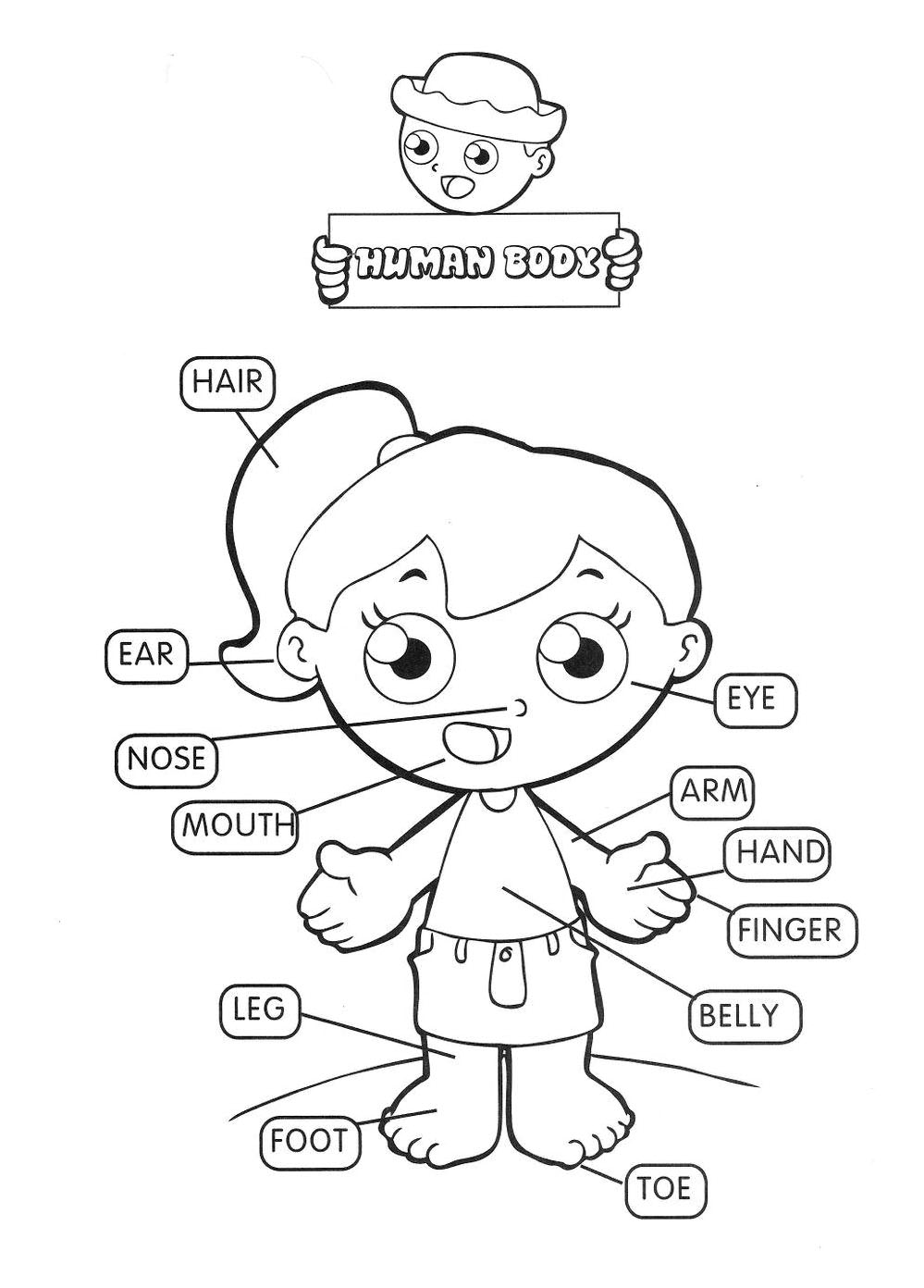 RECORTE E COLE OU ESCREVA AS PARTES DO CORPO NO LUGAR CORRETO.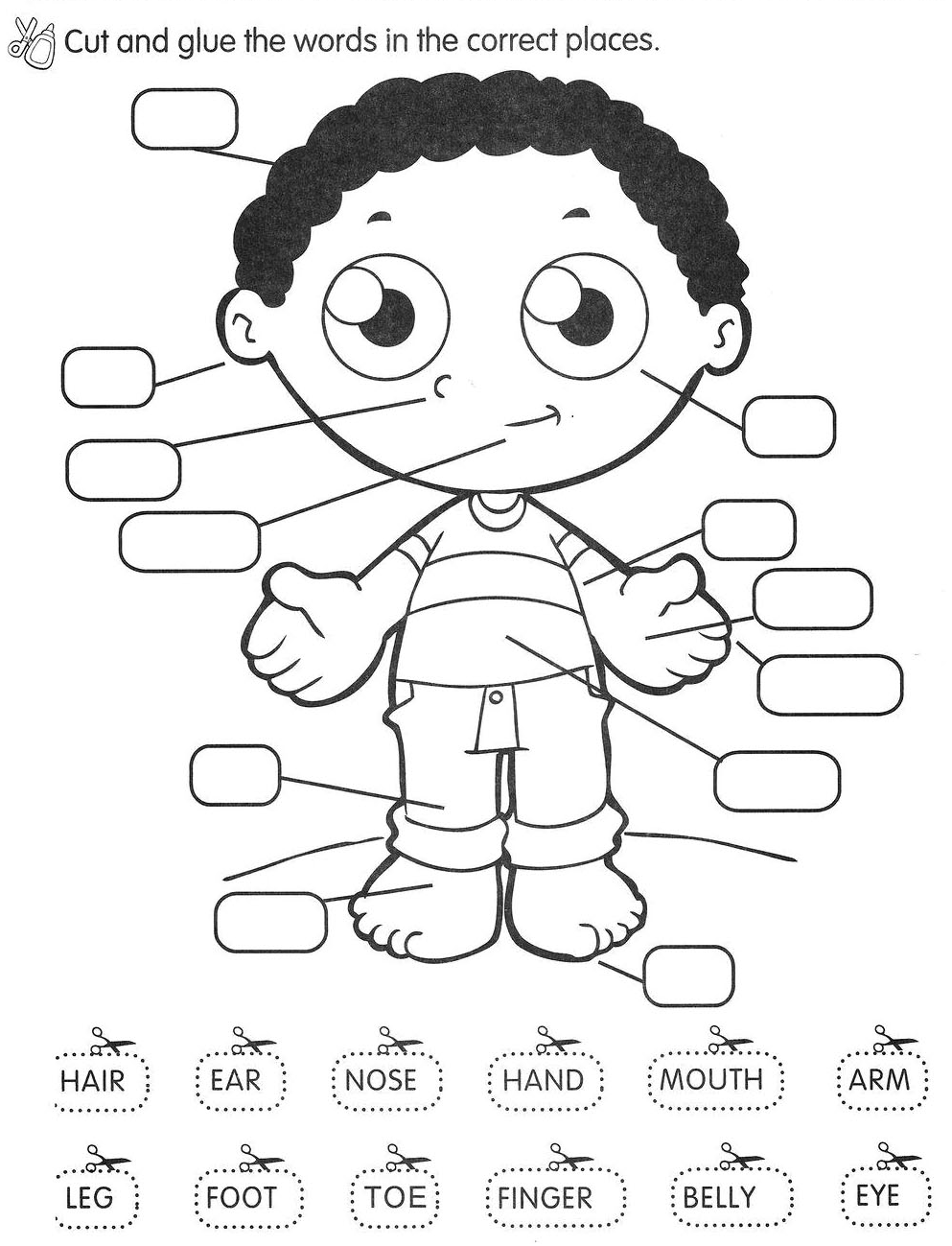 